RAPPORT DE STAGE DANS LE CADRE DE L’AGREMENT DE RADIOPHARMACIEN RAPPORT DE STAGE DANS LE CADRE DE L’AGREMENT DE RADIOPHARMACIEN RAPPORT DE STAGE DANS LE CADRE DE L’AGREMENT DE RADIOPHARMACIEN 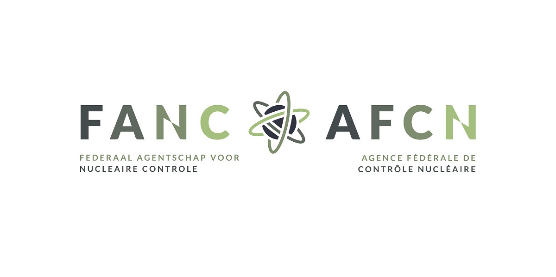 Nom et prénom du stagiaire:Nom et prénom du stagiaire:Nom et prénom du stagiaire:Nom et prénom du maître(s) de stage :Nom et prénom du maître(s) de stage :Nom et prénom du maître(s) de stage :AFCN numéro de l’agrément du maître(s) de stage :AFCN numéro de l’agrément du maître(s) de stage :AFCN numéro de l’agrément du maître(s) de stage :Département Santé & EnvironnementService Protection de la SantéDépartement Santé & EnvironnementService Protection de la Santéà compléter par le stagiaireà compléter par le stagiaireà compléter par le stagiaireà compléter par le stagiaireobjectifexplication LocalisationPériode Maître de stageMaitrise d’un environnement GMP et de radiopharmacie hospitalière : contrôle total du milieu, matériaux, procédures, équipement et personnel impliqué dans la préparation des produits (radio)pharmaceutiques ainsi que la conception et la mise en œuvre d'un programme d'assurance de la qualitéTravail en milieu stérile, y compris :Techniques aseptiquesMonitoring de la qualité microbiologique des opérations et du personnel Monitoring de la qualité microbiologique et des paramètres physiques du milieuSécurité des manipulations de la radioactivité :Suivi de la dosimétrie opérationnelle et dosimétrie individuelle du personnel Monitoring d’irradiation externe et de contamination radioactive Comportement en cas de contamination radioactive Législations internationale et nationale et procédures locales Enlèvement des déchets radioactifsDocumentation des procédures radiopharmaceutiques et traçabilité, y compris :Procédures opératoires standardiséesSpécifications des produits et de l’équipement Contrôle de la qualité et enregistrement des résultats BatchrecordsConnaissance de l’utilisation, entretien et étalonnage de l’appareillage de radiopharmacie, y comprisChambre d’ionisation : bruit de fond, précision, stabilité, répétabilité, linéarité, effets géométriques Détecteurs de contaminationDétecteurs à scintillation (gamma) et détecteurs semi-conducteursDétecteurs appropriés pour les opérations de TLC, GC et HPLC (y compris les détecteurs de radioactivité)Hottes à flux laminaireInstruments de mesure de pH et d’isotonicitéAppareillage de HPLCCompteurs de particules, échantillonneurs d'air actifs, testeurs d'endotoxinesBalancesConnaissance du système de commande et réception des produits radiopharmaceutiques, y compris :Commande des radiopharmaceutiques et produits connexes (kits de marquage, cassettes…) : fournisseurs, bons de commande, calendrier et horaire, pré-calibration et archivage Réception des produits radiopharmaceutiques : procédure de réception, mesures de radioactivité, enlèvement des déchets et emballages, conservation et archivageOrganisation du transport de colis radioactifsPréparations radiopharmaceutiques, y compris :Elution d’un générateur de 99Mo-99mTc : contrôle de qualité de l’éluat selon les instructions du fournisseurPréparation des radiopharmaceutiques 99mTc avec trousses de marquage Production des radionucléides en cyclotronPréparation des radiopharmaceutiques pour TEP/ TEMP/ thérapieMarquages des éléments du sang Contrôle de qualité des produits radiopharmaceutiques, y compris : Pureté et ID radionucléidique : spectroscopie gamma et demi-viePureté et ID radiochimique : TLC, HPLCQualité chimique et microbiologique: inspection visuelle, présence de solvants résiduels (GC), stérilité, niveau de présence d’endotoxines (test LAL)4 semaines au moins équivalent à un temps plein : préparations et contrôles de produits radiopharmaceutiques marqués avec un émetteur de positon (radiopharmaceutiques TEP)4 semaines au moins équivalent à un temps plein : préparations et contrôles de produits radiopharmaceutiques marqués avec un émetteur de rayonnements gamma (radiopharmaceutiques TEMP y compris radiopharmaceutiques 99mTc) et radiopharmaceutiques à usage thérapeutique2 semaines au moins équivalent à un temps plein : dans un service clinique de médecine nucléaire incluant l’observation du traitement des patients, l’opération des caméras, l’interprétation des images et des données quantitatives.Je, soussigné(e) (nom du maître(s) de stage) confirme que (nom stagiaire) a effectué les tâches énumérées ci-dessus dans le cadre d’un stage en vue de l’obtention de l’agrément de radiopharmacien. Je confirme que ce stage a été effectué durant une année au moins dans un régime à temps plein au cours des 6 années précédant la demande d’agrémentJe, soussigné(e) (nom du maître(s) de stage) confirme que (nom stagiaire) a effectué les tâches énumérées ci-dessus dans le cadre d’un stage en vue de l’obtention de l’agrément de radiopharmacien. Je confirme que ce stage a été effectué durant une année au moins dans un régime à temps plein au cours des 6 années précédant la demande d’agrémentDate et signatureDate et signatureDate et signatureStagiaireMaître(s) de stageMaître(s) de stage